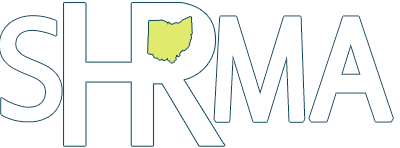 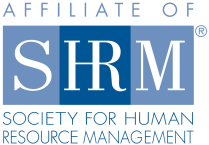 MEMBERSHIP APPLICATION 						2021 Membership Year (June 1 – December 31)Springfield Human Resources Management Association Instructions:  Please complete this application and submit to Amy Donahoe, Membership Chair.  Application and payment may be mailed to P.O. Box 2144, Springfield, OH  45501-2144.  If you have any questions, please contact Amy Donahoe at 937-325-7621 or by email at adonahoe@greaterspringfield.com.  For an application to National SHRM, contact SHRM directly at 800-283-7476 or online at www.shrm.org.Your Organization’s Name: 											Address: 													Primary Member:  Each organization must list one (1) primary member.  	Primary Membership Dues:  $60.00Name: 						 	Title: 						Phone: 							Fax:  						Email: 							Years in HR/IR:  				Check if applicable:        PHR 	  SPHR 	    Background, Degree, Certifications, etc.:  								Check Membership Level: SHRMA Primary Member (without National SHRM membership) 			$60.00SHRMA Primary Member (with National SHRM membership discount) 	 		$60.00	Must include National SHRM Member # 			Associate Member: Each additional member from the same organization.  Associate Membership Dues: $95.00 eachName: 						 	Title: 						Phone: 							Fax:  						Email: 							Years in HR/IR:  				Check if applicable:        PHR 	  SPHR 	          National SHRM # (if applicable) 				Background, Degree, Certifications, etc.:  								Name: 						 	Title: 						Phone: 							Fax:  						Email: 							Years in HR/IR:  				Check if applicable:        PHR 	  SPHR 	      National SHRM # (if applicable) 				Background, Degree, Certifications, etc.:  								Total Members Enrolled: 	1 Primary Member 		Amount Due ($60 or $60)  	$ 		 			   __ 	Associate Member(s)		Amount Due ($60 each)  	$ 											Total Enclosed	$ 			Make checks payable to SHRMA				